Montag 16.Dienstag 17Mittwoch 18.Donnerstag 19.Freitag 20.8.15-9.00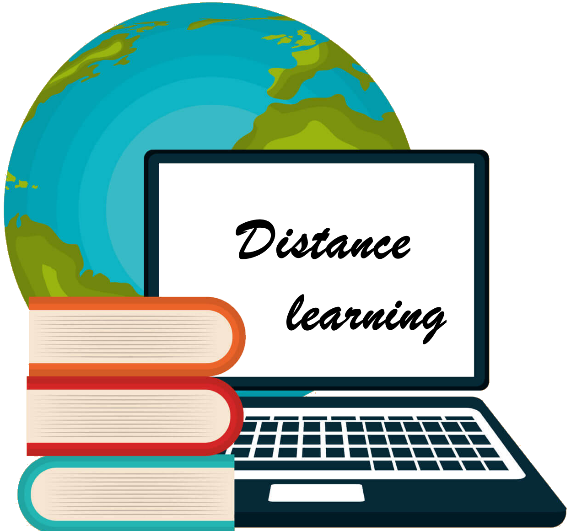 KlassenstundeOrganisation, VorstellenKlassenstundeOrganisation, SOLKlassenstundeOrganisation, SOL9.00- 9:45MathematikTerme und VariablenSachkundeKochprojekt, BookcreatorMathematikTerme und Variablen10.00- 10.45FranzösischBG11.00- 11.45DeutschSchreibenEnglischRegular + AdvancedBiologieMittag13.00- 13.45SOLThai14.00-14.45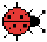 